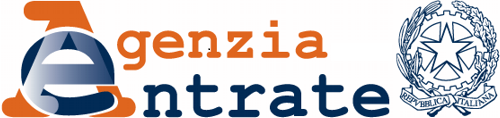 DICHIARAZIONE SOSTITUTIVA DI CERTIFICAZIONE O DI ATTO DI NOTORIETA’(artt. 46 e 47 del D.P.R. 28 dicembre 2000, n. 445)Il sottoscritto/a__________________________ nato a ……………………………..il ………………………in qualità di candidato/membro di commissione nell’ambito della procedura selettiva per l’assunzione di n. 100 funzionari informatici per l’Agenzia delle Entrate secondo quanto prescritto dalla  Presidenza del Consiglio dei Ministri Dipartimento della Funzione Pubblica Ufficio per i concorsi e il reclutamento, ai sensi dell’art. 47, comma 1 e 3 del D.P.R. n..445 del 28/12/2000- e consapevole delle responsabilità civili e amministrative e delle sanzioni disciplinari, amministrative e penali, nel caso di dichiarazioni non veritiere e falsità negli atti, ai sensi degli articoli 75 e 76 del DPR 445/2000, nonché dei controlli che l’Amministrazione è tenuta ad effettuare in relazione alla veridicità delle dichiarazioni presentate DICHIARAdi non essere sottoposto alla misura dell’isolamento come misura di prevenzione della diffusione del contagio da COVID – 19;Il/La sottoscritto/a, preso atto delle avvertenze riportate nella presente dichiarazione, a conoscenza dell’informativa relativa al trattamento dei dati personali ai sensi degli articoli 13 e 14 del Regolamento (UE) 2016/679 pubblicata sul sito dell’Agenzia delle Entrate cui si rinvia, dichiara altresì, di essere consapevole delle responsabilità penali previste in caso di false attestazioni dall’art. 76 del  D.P.R n. 445/2000 “Chiunque rilascia dichiarazioni mendaci, forma atti falsi o ne fa uso nei casi previsti dal presente testo unico è punito ai sensi del codice penale e delle leggi speciali in materia”.I dati sopra riportati sono prescritti dalle disposizioni vigenti ai fini del procedimento per il quale sono richiesti e verranno utilizzati esclusivamente per tale scopo. La dichiarazione viene custodita dal soggetto autorizzato a riceverla nel rispetto della normativa sulla protezione dati personali e per il tempo strettamente necessario.Data _______________ 				Firma _________________________________